Einladung Jungschärler Reisli  2021     Wann: 		12. Juni 2021Zeit: 			10:00 – 17:00 UhrWer: 			Alle Kinder ab der 1.Klasse/bzw.6 Jahre bis und mit 5. KlasseMitnehmen: 	Kleiner Rucksack mit genügend zum Trinken, dem wetterentsprechende Kleidung, Autositz, evtl. Sackmesser und Gute Laune  Fürs Mittagessen und Zvieri ist gesorgt, ihr müsst also nichts zum Essen mitnehmen.Anmeldung:  	Bis 8. Juni 21 bei Martina Bussmann 079 509 85 43Wir freuen uns auf einen erlebnisreichen und unvergesslichen Tag mit euch!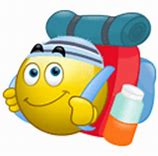 Liebe Grüsse	Jungschärler-Leiter